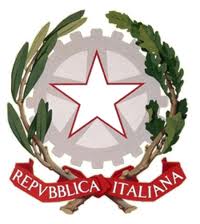 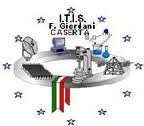 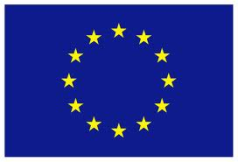 Indirizzi: Chimica, materiali e biotecnologie -Elettronica ed Elettrotecnica - Informatica e  telecomunicazioni -     Meccanica e Meccatronica - Trasporti e logisticaPROGRAMMA  DI TECNOLOGIE CHIMICHE INDUSTRIALI A.S.2014-2015Prof:NICOLA ALBANESE3Ac ChimicaCASERTA 10-06-2015                                                                                                              IL DOCENTE PROF. NICOLA ALBANESEGrandezze fisiche e sistemi di misuraConoscenza delle grandezze fisiche dei sistemi di misurae loro interconversioneApplicazione del sistema internazionale S. I.Grandezze fondamentali e derivate nel Sistema Internazionale: dimensioni e unità di misura.Conversioni Fra unità diverse. Analisi dimensionale.Statica e dinamica dei fluidiConoscenza dei principi di conservazione dell’energia Nella statica e nella dinamica dei fluidi. Moto dei liquidi Reali. Perdite di carico distribuite e localizzate.Statica dei fluidi. Pressione idrostatica: legge di Stevin.Equazione della statica dei fluidi. I liquidi in movimento:Portata, viscosità. Moto laminare e turbolento. DinamicaDei liquidi. Determinazione delle perdite di carico.Misura delle portate.Caratteristiche dei materialiDescrivere il significato delle principali caratteristiche dei Materiali. Classificare i materiali in base alle Caratteristiche meccaniche, chimiche e fisiche.Descrivere i processi corrosivi più comuni.Caratteristiche meccaniche dei materiali.Materiali ferrosi. Materiali metallici non ferrosi.Materie plastiche. I processi corrosiviLo stoccaggio e il trasporto dei fluidiDescrivere le caratteristiche tecniche principali dei serbatoi più comuni, delle valvole e delle tubazioniSerbatoi di stoccaggio dei fluidi e dei solidi. Tubazioni per liquidi e gas. Le valvole. Separazione solido - liquidoDescrivere i meccanismi di sedimentazioneDescrivere le caratteristiche tecniche principali dei Sedimentatori. Classificare le apparecchiature più usate per la filtrazione e la centrifugazione.La sedimentazione. I sedimentatori. La filtrazione.La centrifugazione.Macchine operatrici Le caratteristiche funzionali e di impiego dellePompe alternative e centrifughe.Curve caratteristiche NPSH.Conoscenze dei campi di applicazione dei vari tipi di pompe. Calcolo della potenza teorica e reale richiesta.La prevalenza. Classificazione e campi di impiego delle pompe. Pompe centrifughe. Pompe volumetriche.